ИНФОРМАЦИОННО-АНАЛИТИЧЕСКИЙ ОТЧЕТо проведении мероприятия посвященного 30-летию вывода Советских войск из Афганистана и Дню воинов интернационалистов.1.Дата и время проведения : 15.02.19  14:002.Место проведения (точный адрес) : СОШ №11, ул. Жлобы, 12.3.Форма проведения  (акция, круглый стол, турпоход и т.д.) – акция.4.Цель проведения: вовлечения молодежи в процесс духовно – нравственного становления.5. Категория участников (студенты, учащиеся ОУ, рабочая молодежь), охват:6. Привлечение подростков, стоящих на разных видах учета (если да, то ФИО подростка): 7.Краткое описание мероприятия: Ребята внимательно выслушали участника боевых действий. Он поделился некоторыми яркими воспоминаниями о времени, проведенном в Афганистане. Ребята с большим интересом  слушали  из первых уст шокирующую солдатскую правду, понимая, что в войне нет ничего красивого, есть только осознание того, что просыпаясь утром, ты не знаешь —  будешь ли жив к вечеру.8.Информация о достигнутых результатах: гражданско-патриотическое воспитание молодежи;9.Привлеченные ведомства (общественные организации, учреждения, отдельные лица):  педагоги СОШ №11, участник боевых действий в Афганистане - Ткач П.А. 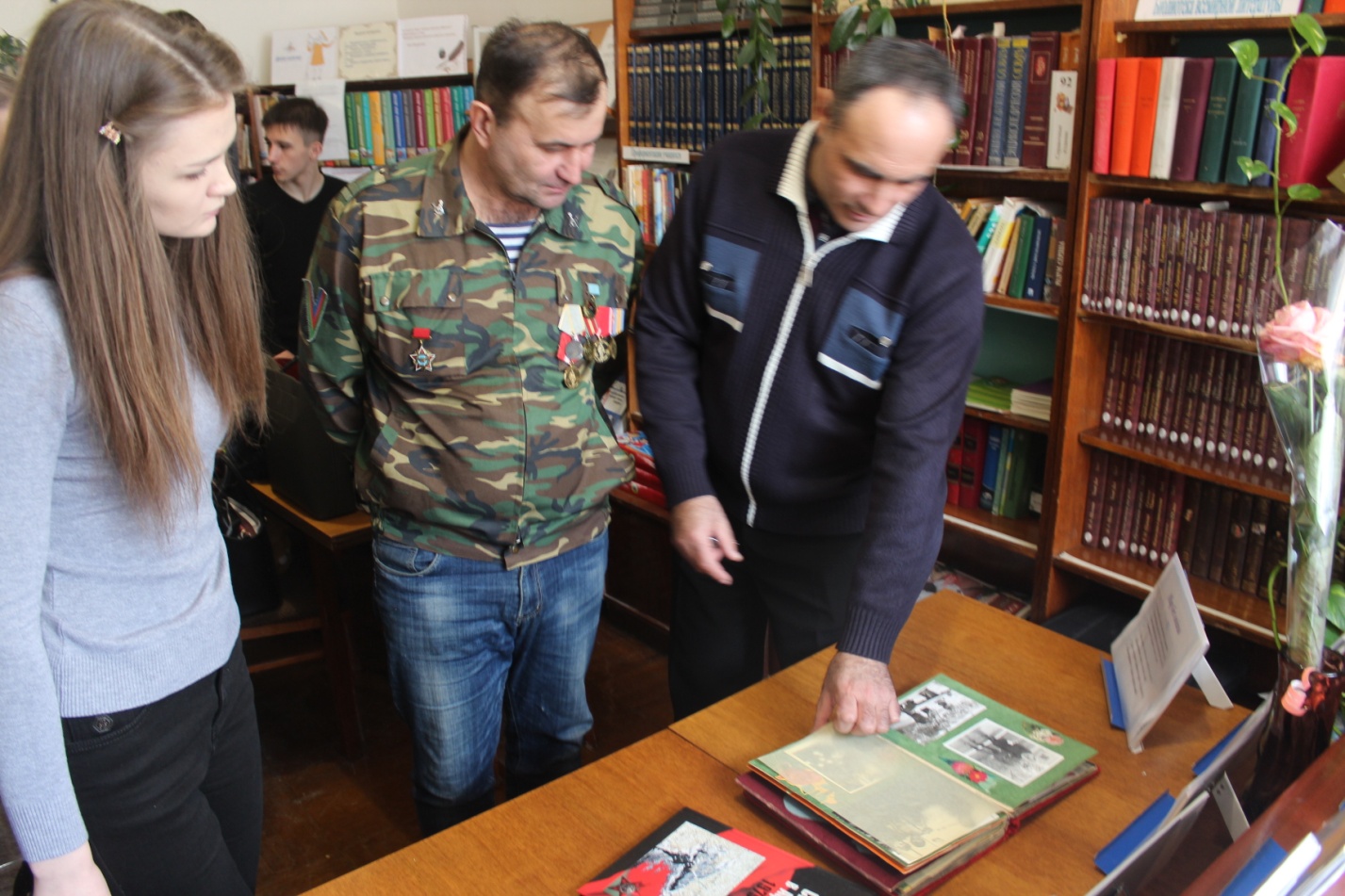 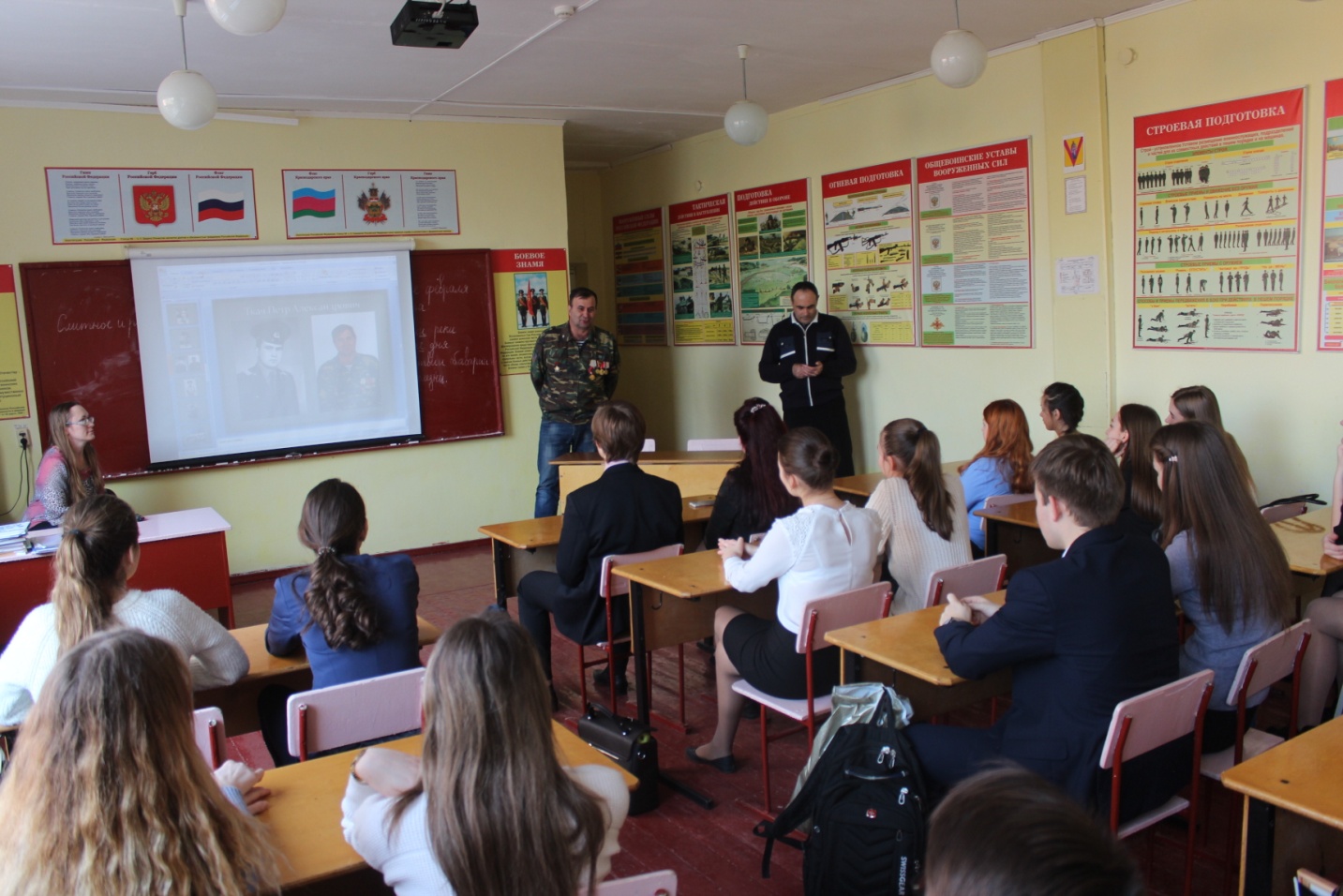 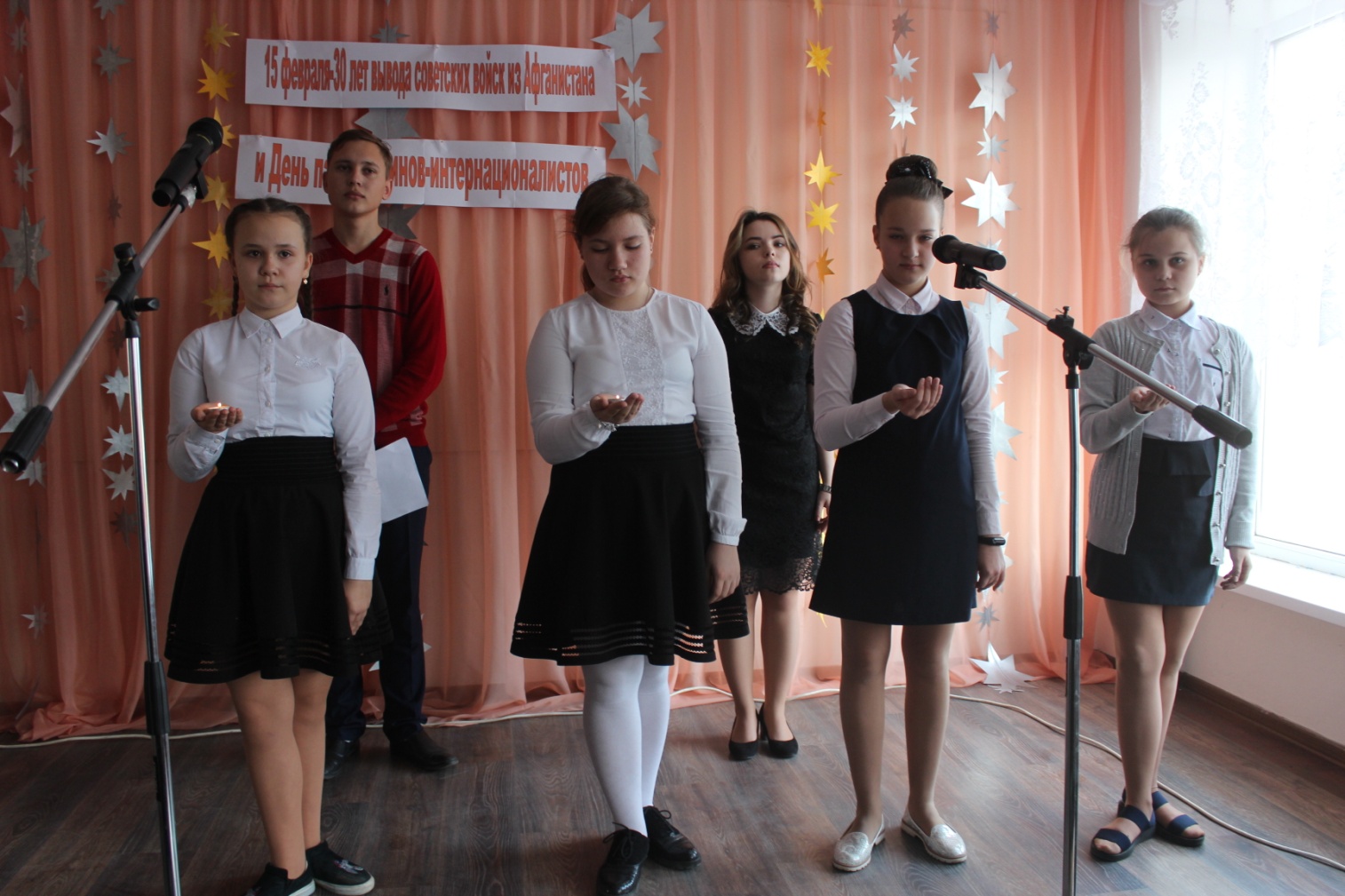 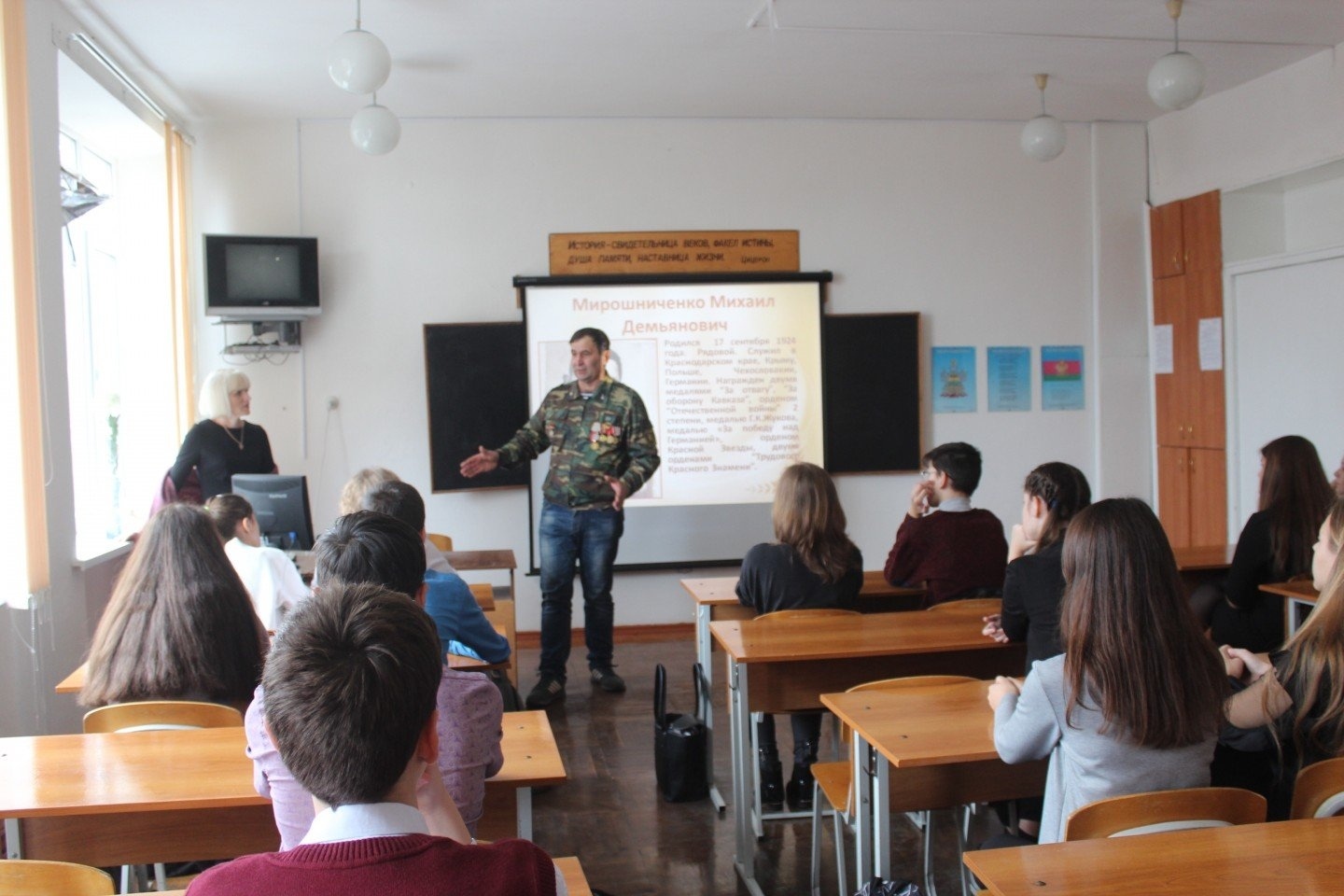 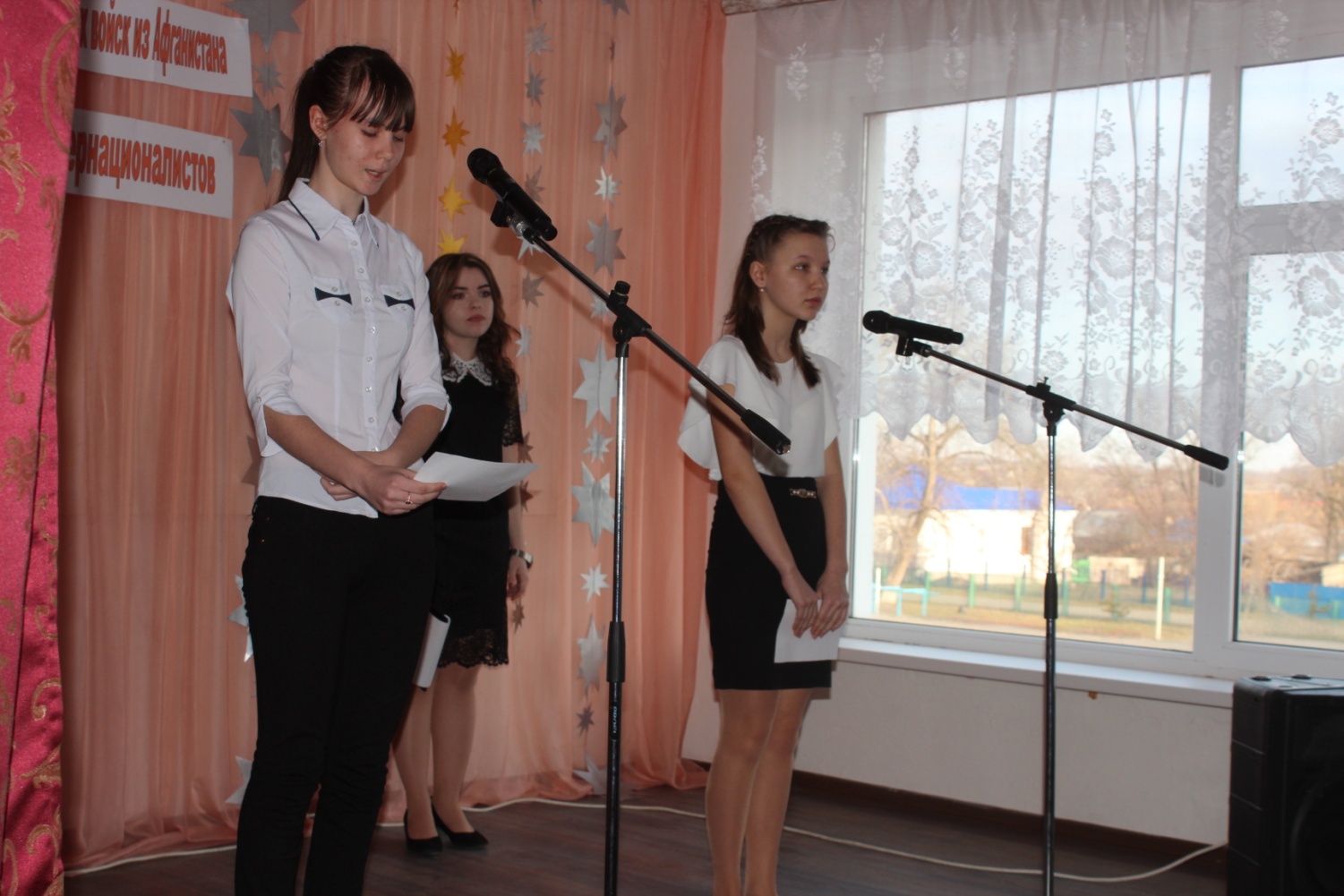 Специалист по работе с молодежью                                                                    Старолеушковского сельского поселения                                    С.Н.Даниленко                                                                                                                                  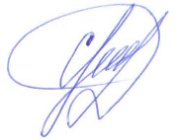 СельскоепоселениеКол-во участниковдо 14 летКол-во участников и зрителей от 14 до 17 лет         Кол-воучастников и зрителей в возрасте от 18 до 30 летКол-воСОПОбщий охватМолодежи в возрасте от 14 до 30 летСтаролеушковское545        5-50Всего545        5 -50